   Smer: Fizioterapeutski tehničar   I I I I godina    PITANJA: Metodologija proučavanja književnostiV.Šekspir “Hamlet” (likovi tragedije)J.V.Gete “Faust” (struktura drame)F.M.Dostojevski “Zločin i kazna” (sadržaj)Odlike svetske savremene književnostiA.Kami “Stranac” (mit o Sizifu i apsurd)S.Beket “Čekajući Godoa” (drama apsurda)Vrste romana i roman toka svestiVersifikacija (stih, stopa, strofa, vrste rime)Predstavnici jugoslovenske savremene književnostiV.Popa “Očiju tvojih da nije” (analiza pesme)B. Miljković “Vatra i ništa” (struktura zbirke pesama)I. Anrić “Prokleta avlija” (struktura romana)M.Selimović “Derviš i smrt” (sadržaj)D.Kovačević “Balkanski špijun” (likovi)Vrste nezavisnih rečenicaVrste zavisnih rečenicaPadežni sistem (službe i značenja padeža) Funkcionalni stilovi (odlike)Pravopis (pisanje negacije)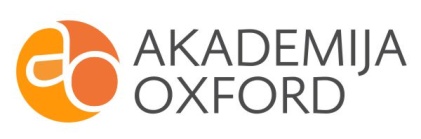 